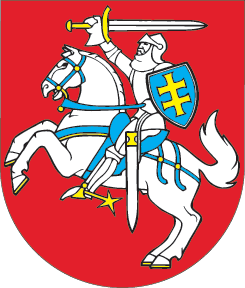 LIETUVOS RESPUBLIKOSTERITORIJŲ PLANAVIMO ĮSTATYMO NR. I-1120 30 STRAIPSNIO PAKEITIMOĮSTATYMAS2015 m. rugsėjo 24 d. Nr. XII-1945Vilnius1 straipsnis. 30 straipsnio pakeitimasPakeisti 30 straipsnio 8 dalį ir ją išdėstyti taip:„8. Specialiojo teritorijų planavimo dokumentai rengiami, koreguojami, keičiami, derinami, tikrinami ir tvirtinami vadovaujantis šiuo įstatymu, specialiojo teritorijų planavimo dokumentų rengimą organizuojančių subjektų veiklą reglamentuojančiais įstatymais ir Vyriausybės įgaliotų institucijų vadovų kartu su aplinkos ministru patvirtintomis tam tikromis specialiojo teritorijų planavimo dokumentų rengimo taisyklėmis, kuriose nustatoma specialiojo teritorijų planavimo dokumento organizavimo, rengimo, koregavimo, keitimo, derinimo, tikrinimo, tvirtinimo tvarka. Specialiojo teritorijų planavimo dokumentai keičiami sprendimą rengti atitinkamą dokumentą priėmusios valstybės ar savivaldybės institucijos sprendimu dėl dokumento keitimo, taikant šiame įstatyme numatytą specialiojo teritorijų planavimo procesą ir tą pačią dokumento tvirtinimo procedūrą.“2 straipsnis. Įstatymo įsigaliojimas ir įgyvendinimas1. Šis įstatymas, išskyrus šio straipsnio 2 dalį, įsigalioja 2015 m. lapkričio 1 d.2. Lietuvos Respublikos Vyriausybės įgaliotos institucijos iki 2015 m. spalio 31 d. priima šio įstatymo įgyvendinamuosius teisės aktus. Skelbiu šį Lietuvos Respublikos Seimo priimtą įstatymą.Respublikos Prezidentė	Dalia Grybauskaitė